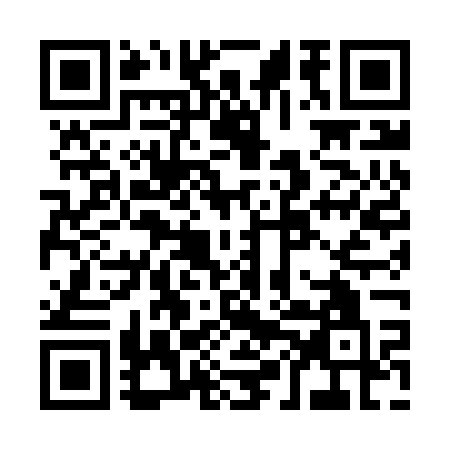 Ramadan times for Asenovtsi, BulgariaMon 11 Mar 2024 - Wed 10 Apr 2024High Latitude Method: Angle Based RulePrayer Calculation Method: Muslim World LeagueAsar Calculation Method: HanafiPrayer times provided by https://www.salahtimes.comDateDayFajrSuhurSunriseDhuhrAsrIftarMaghribIsha11Mon5:035:036:3812:294:346:216:217:5112Tue5:025:026:3712:294:356:236:237:5213Wed5:005:006:3512:294:366:246:247:5314Thu4:584:586:3312:294:376:256:257:5515Fri4:564:566:3112:284:386:266:267:5616Sat4:544:546:2912:284:396:276:277:5717Sun4:524:526:2812:284:406:296:297:5918Mon4:504:506:2612:284:416:306:308:0019Tue4:484:486:2412:274:416:316:318:0120Wed4:464:466:2212:274:426:326:328:0321Thu4:454:456:2112:274:436:336:338:0422Fri4:434:436:1912:264:446:356:358:0523Sat4:414:416:1712:264:456:366:368:0724Sun4:394:396:1512:264:466:376:378:0825Mon4:374:376:1312:254:476:386:388:0926Tue4:354:356:1212:254:486:396:398:1127Wed4:334:336:1012:254:496:416:418:1228Thu4:314:316:0812:254:496:426:428:1329Fri4:294:296:0612:244:506:436:438:1530Sat4:274:276:0412:244:516:446:448:1631Sun5:245:247:031:245:527:457:459:181Mon5:225:227:011:235:537:467:469:192Tue5:205:206:591:235:547:487:489:213Wed5:185:186:571:235:547:497:499:224Thu5:165:166:561:225:557:507:509:235Fri5:145:146:541:225:567:517:519:256Sat5:125:126:521:225:577:527:529:267Sun5:105:106:501:225:587:547:549:288Mon5:085:086:491:215:587:557:559:299Tue5:065:066:471:215:597:567:569:3110Wed5:045:046:451:216:007:577:579:32